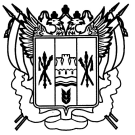 Российская ФедерацияРостовская область Заветинский районмуниципальное образование «Савдянское сельское поселение»Администрация Савдянского сельского поселенияРаспоряжение№ 00  00.01.2024								                      х. Савдя	В целях приведения муниципальных правовых актов в соответствие с действующим законодательством:	1. Внести изменения в пункт 2  распоряжения Администрации  Савдянского сельского поселения от 11.02.2011 г. № 6 «Об утверждении Кодекса этики и служебного поведения  муниципальных служащих  Администрации Савдянского  сельского поселения» изменения, изложив в новой редакции:  1.1. «пункт 2. Ведущему специалисту по общим вопросам Администрации Савдянского сельского поселения организовать работу по включению в должностные инструкции муниципальных служащих Администрации Савдянского сельского поселения обязанности соблюдать Кодекс этики и служебного поведения муниципальных служащих Администрации Савдянского сельского поселения».2. Настоящее распоряжение вступает в силу со дня его официального обнародования.3. Контроль за выполнением распоряжения оставляю за собой.Глава АдминистрацииСавдянского сельского поселения                              Д.П. ГроменкоРаспоряжение вносит ведущий специалистпо общим вопросамО внесении изменений в распоряжение Администрации     Савдянскогосельского поселения от 11.02.2011 № 6